Новостио проведении на территории Михайловского муниципального района Дня молодого избирателя в 2019 году.В соответствии с подпунктом «в» пункта 10 статьи 23 и подпунктом «в» пункта 9 статьи 26 Федерального закона «Об основных гарантиях избирательных прав и права на участие в референдуме граждан Российской Федерации», в целях развития электоральной демократии, повышения правовой культуры молодых избирателей, уровня их информированности о выборах, создания условий для осознанного участия в голосовании, формирования у них гражданской ответственности, увеличения интереса молодых и будущих избирателей к вопросам управления государственными и местными делами посредством выборов, во исполнение решения Избирательной комиссии Приморского края от 13.02.2019 года № 153/1283 «О Программе проведения Дня молодого избирателя в Приморском крае в 2019 году», территориальная избирательная комиссия Михайловского района своим  решением № 124/7270 от 06.03.2019 года  утвердила Программу проведения Дня молодого избирателя на территории Михайловского муниципального района.            22 марта 2019 года территориальная избирательная комиссия Михайловского района провела День открытых дверей для молодежи.В нем приняли участие член Избирательной комиссии Приморского края О. И. Бондакова, заместитель председателя территориальной избирательной комиссии Михайловского района Федкович Т.В, член территориальной избирательной комиссии Михайловского района с правом решающего голоса В. А. Ганненко, председатель участковой избирательной комиссии избирательного участка № 1702 Е. А. Цой, депутаты муниципального комитета Михайловского сельского поселения С. А. Сыч и А. А. Гришаков, будущие молодые избиратели - ученики средних школ  с. Михайловка и п. Новошахтинского.Участники такого представительного «круглого стола» обсудили вопросы, касающиеся законодательства Российской Федерации о выборах и изменениях в нем, о правах избирателей. Ученики школ познакомились с работой территориальной и участковых избирательных комиссий Михайловского района с теми, кто организует избирательный процесс, в каких условиях они работают. Будущие избиратели узнали о системе избирательных комиссий в Российской Федерации, о порядке формирования избирательных комиссий различного уровня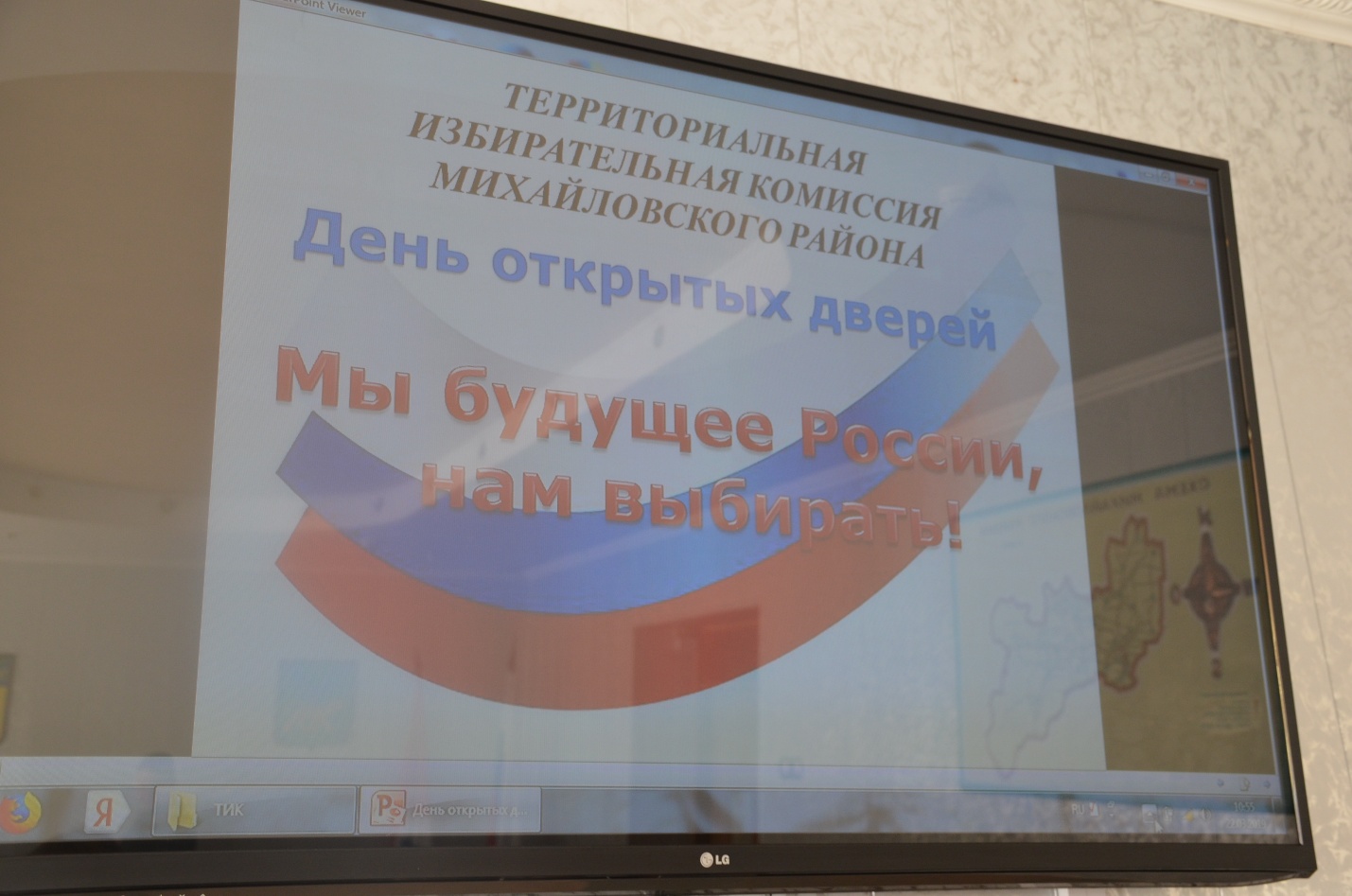 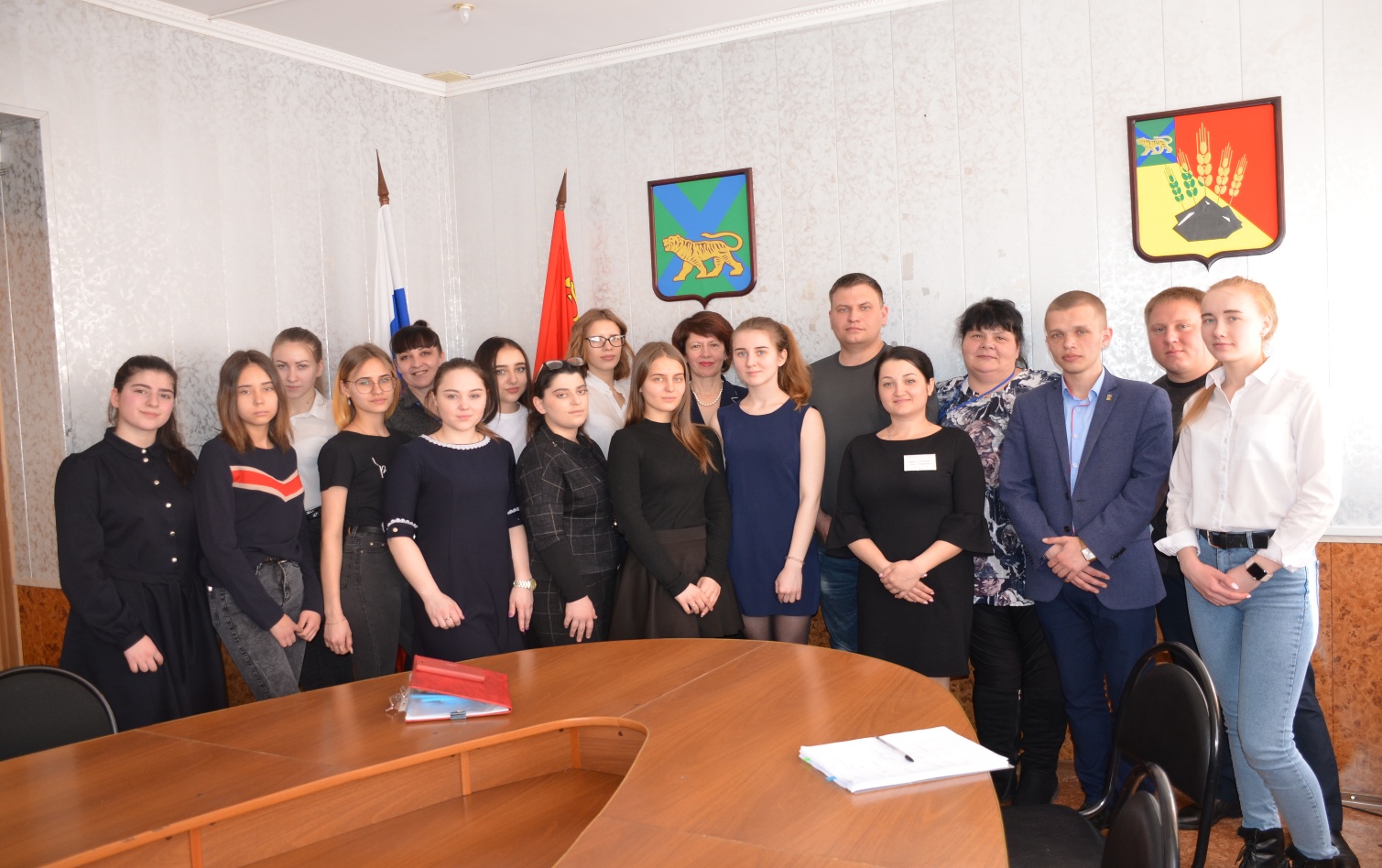 В этот же день территориальная избирательная комиссия Михайловского района с участием члена комиссии Е.В. Фурманенко провела информационную встречу с для старшеклассников МБОУ «Открытая (сменная) общеобразовательная школа» с. Михайловка. Вниманию учащихся была представлена экспресс-выставка по теме «День молодого избирателя». В этой встрече также участвовали заместитель председателя территориальной избирательной комиссии Федкович Т.В. и член Избирательной комиссии Приморского края Бондакова О.И. Члены территориальной избирательной комиссии Михайловского района рассказали учащимся об истории выборов и избирательных системах в России, порядке формирования и полномочиях избирательных комиссий.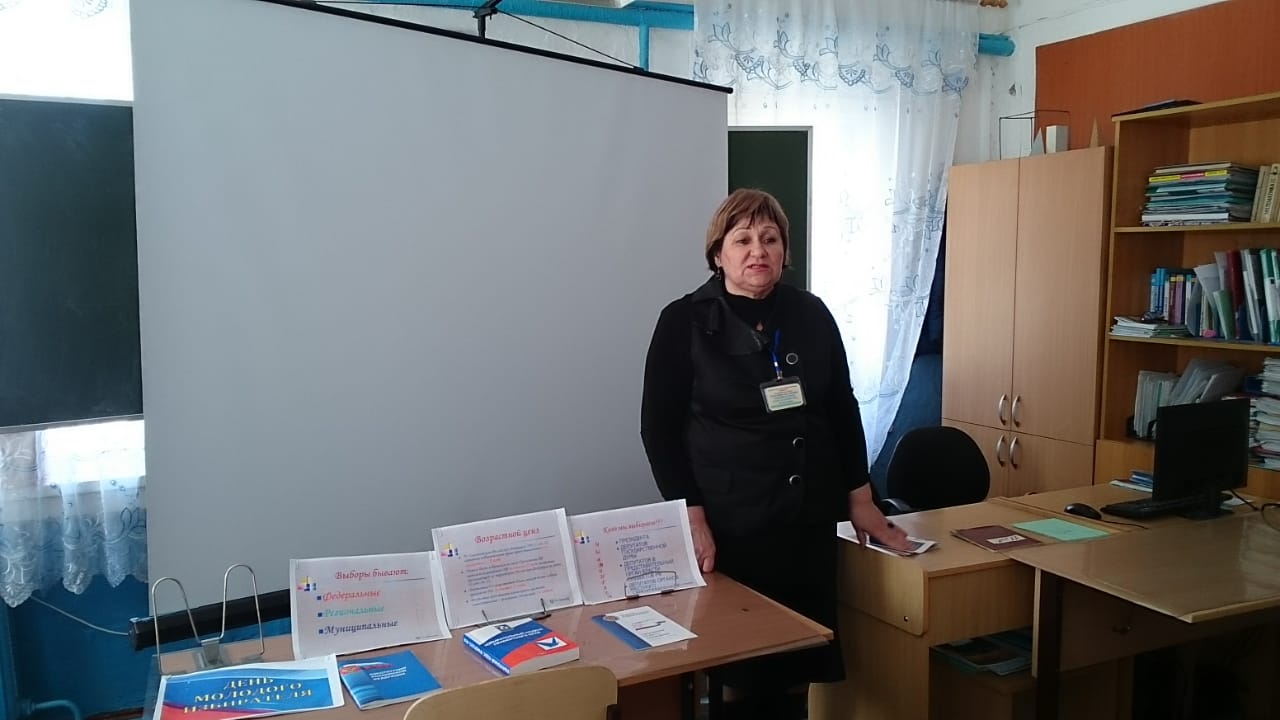 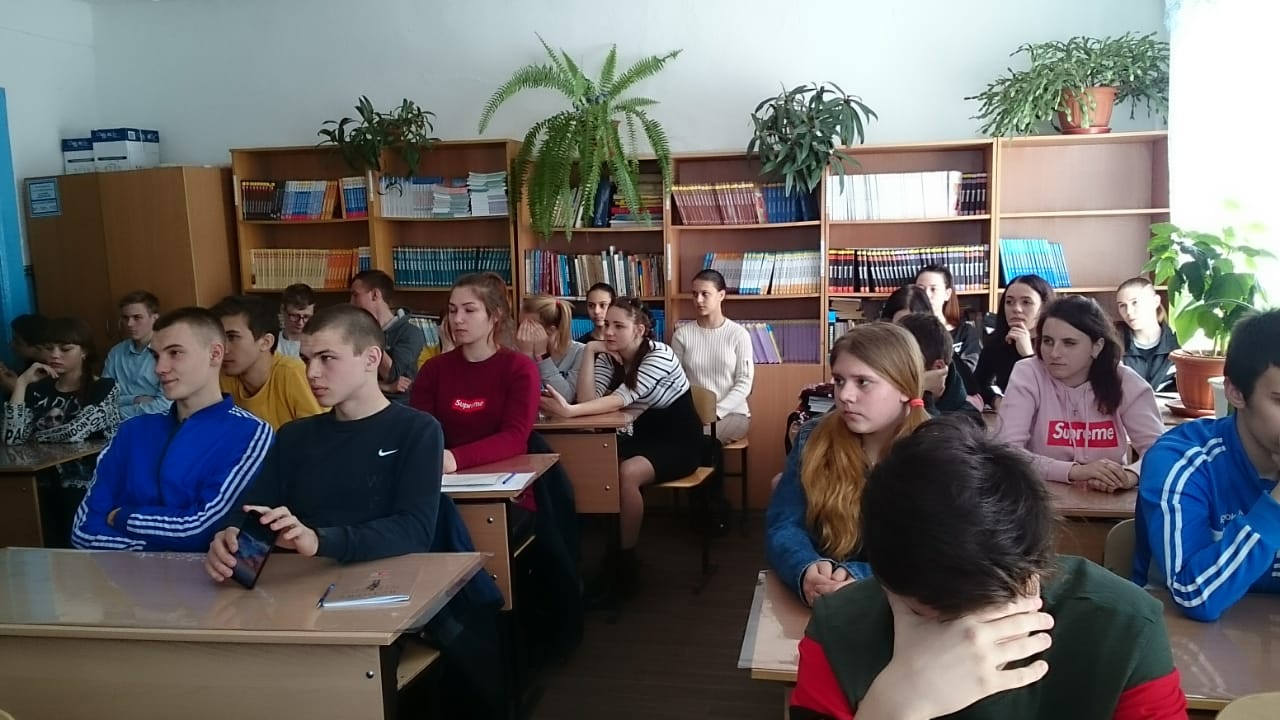 Такие же информационно-познавательные мероприятия, посвященные к «Дню молодого избирателя» были организованы и проведены на территории Михайловского муниципального района. А, например:В районной библиотеке Михайловского района территориальная избирательная комиссия Михайловского района совместно с участковой избирательной комиссией избирательного участка №1732 организовали тематическую выставку «Не комплексуй! Голосуй!». Член территориальной избирательной комиссии Михайловского района Фурманенко Елена Владимировна и члены участковой избирательной комиссии осуществили выставочные мероприятия, а также провели семинар по теме «Избирательное право» с учащимися 9 - 11 классов МБОУ СОШ имени А.И. Крушанова с. Михайловка. Елена Владимировна рассказала учащимся об избирательной системе Российской Федерации, работе избирательных комиссий всех уровней, особенностях проведения выборов.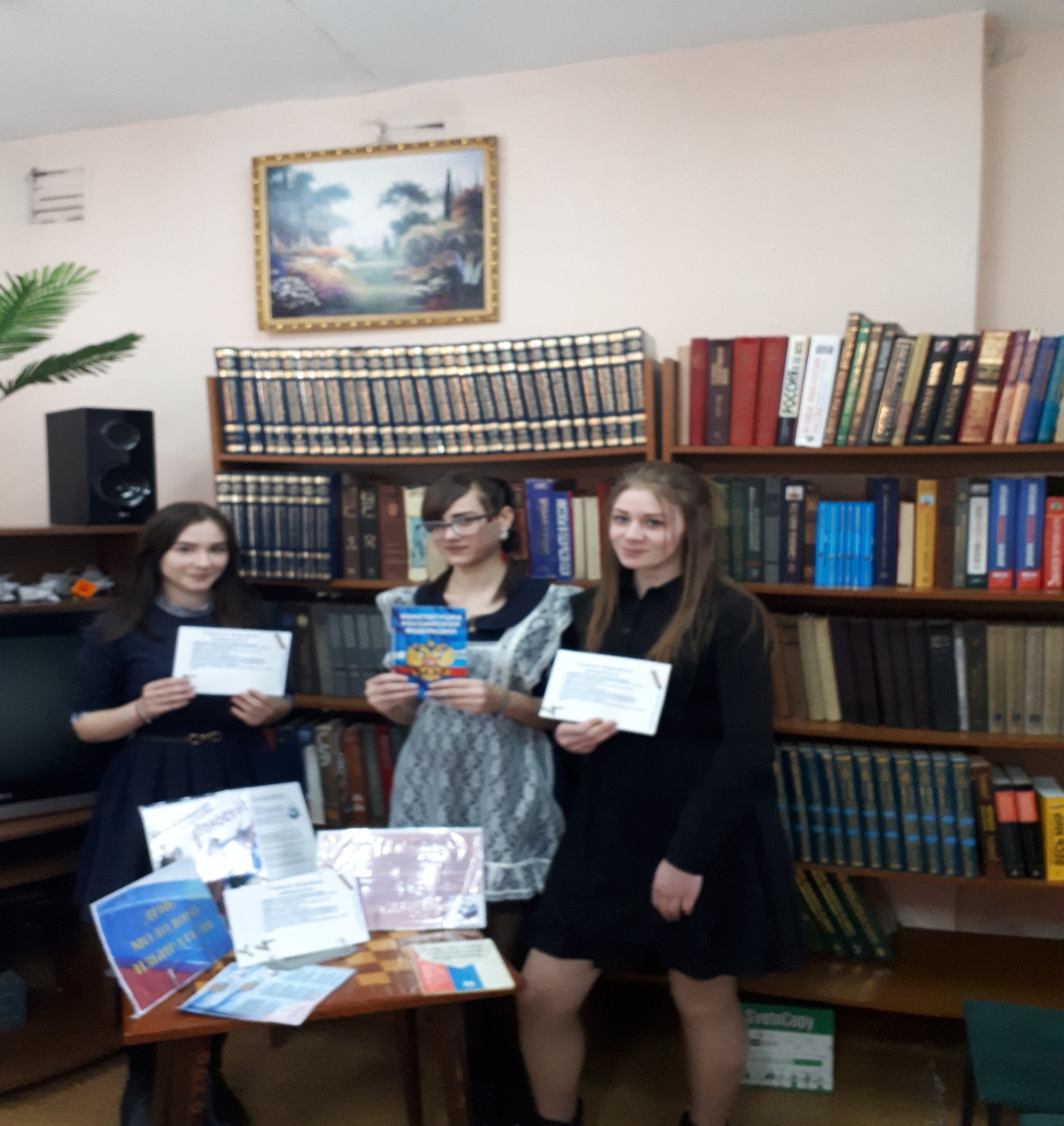 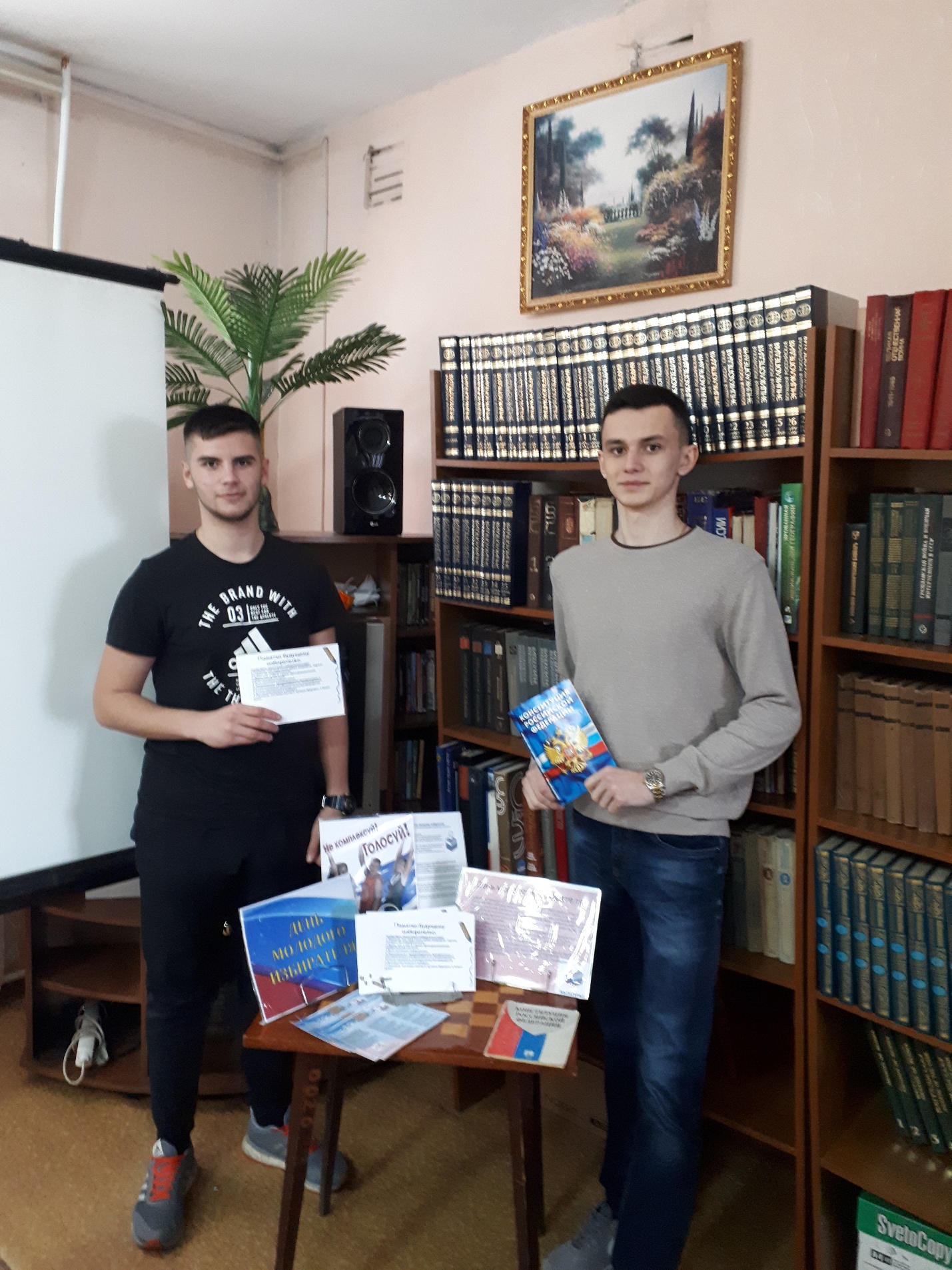 В сельском клубе с. Некруглово Михайловского района председатель участковой избирательной комиссии избирательного участка №1708 Вострикова Елена Анатольевна провела встречу с молодыми избирателями села Некруглово Михайловского района по теме «Молодежь и выборы». В ходе встречи участников ознакомили с избирательным законодательством Российской Федерации, а также органами, формируемыми выборным путем в Российской Федерации. В рамках мероприятия проведена деловая игра «Я - молодой избиратель». Также молодые избиратели узнали о порядке формирования и полномочиях участковой избирательной комиссии, о системе избирательных комиссий в России.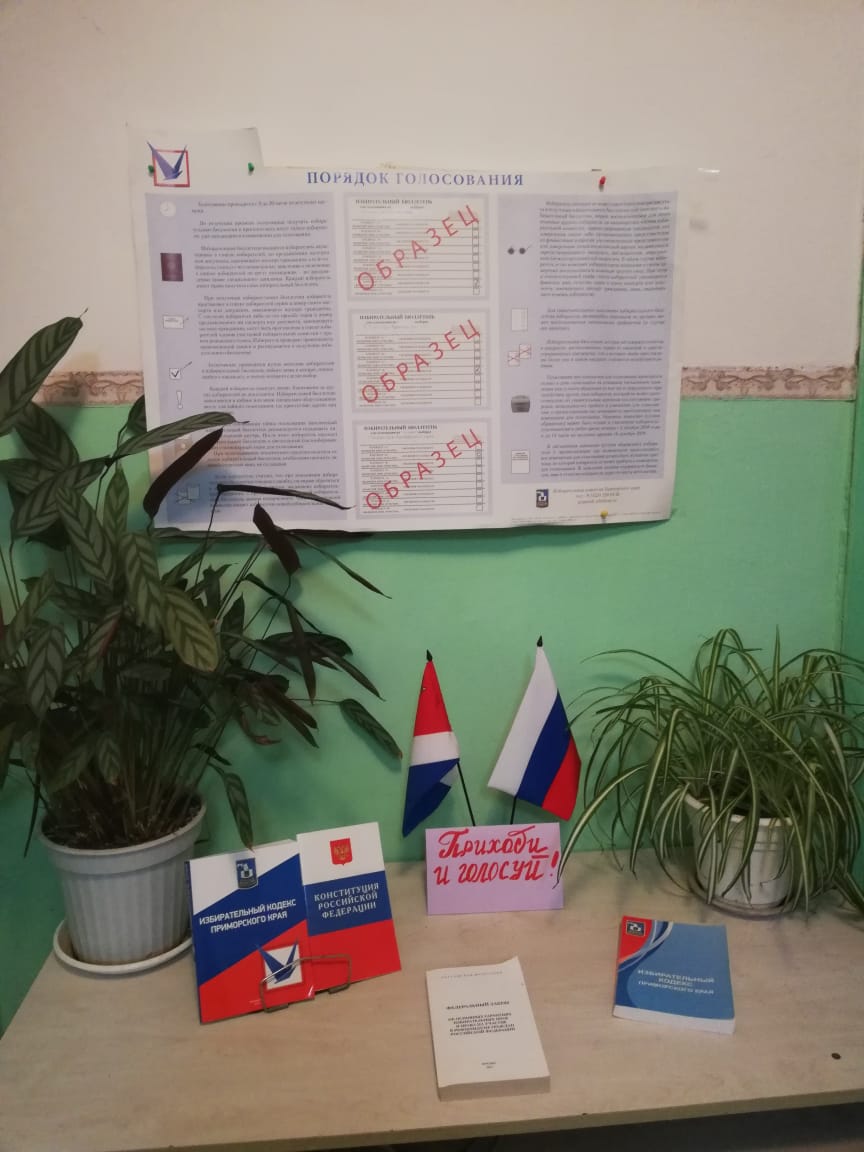 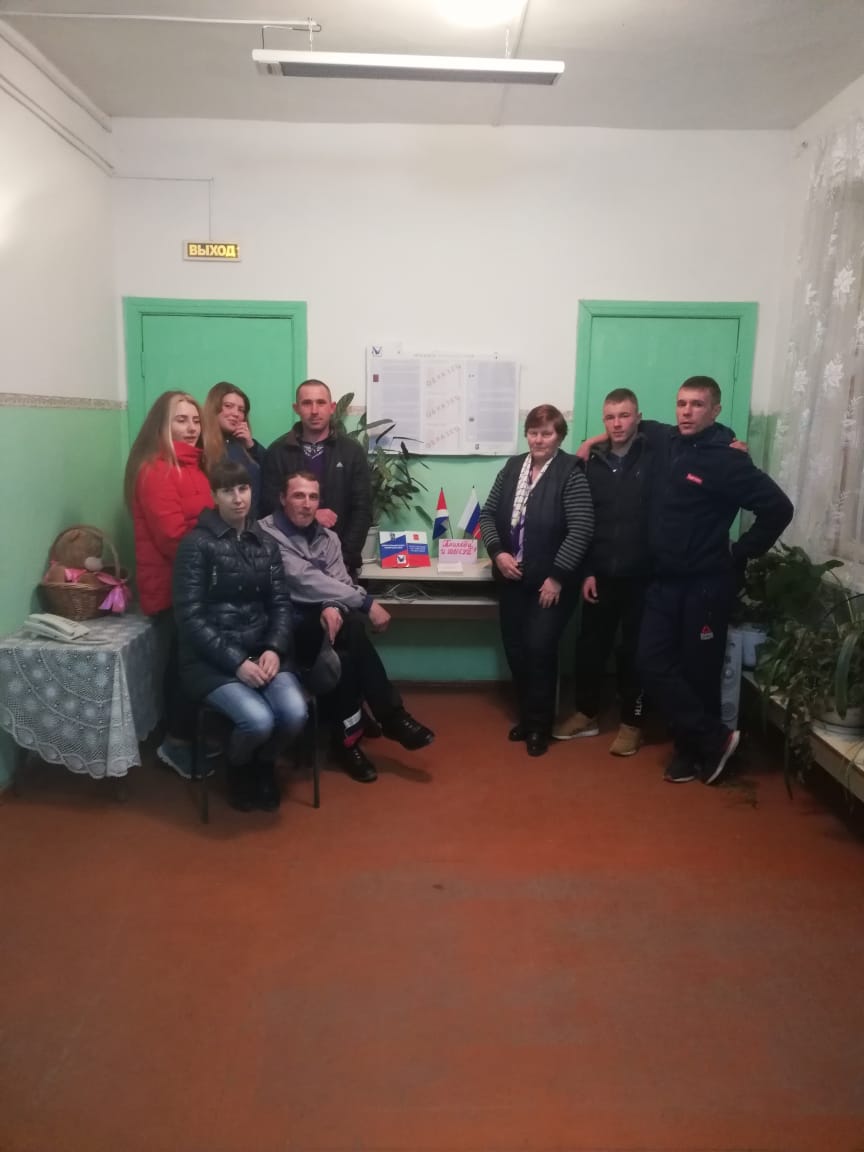 Для ребят МБОУ СОШ с. Ширяевка Михайловского района заместитель председателя УИК №1729 Седова Марина Николаевна, провела познавательно-игровую программу к Дню молодого избирателя «Нам – выбирать!»     Мероприятие началось с рассказа о том, что такое выборная система, история её возникновения, основные принципы. Дальше шло повествование о разделении комиссий, выполнении ими определённых функций. На примере своей комиссии Марина Николаевна рассказала о порядке работы, о задачах, выполняемых членами УИК. А затем в игровой форме провела с ребятами выборы Губернатора класса. Путём жеребьёвки определились три кандидата: Гаврилова Дарья, Войналович Станислав и Поздняков Михаил. Каждый из присутствующих в классе опускал свой «Бюллетень» в переносной ящик для голосования, предварительно опечатанный. Всё это вызывало у ребят живейший интерес.  В подсчёте голосов Марине Николаевне помогала преподаватель истории Крутилина Наталья Викторовна. Ребята, затаив дыхание, ожидали результата. Большинством голосов победу одержала Гаврилова Дарья. А в конце мероприятия было сделано фото на память. 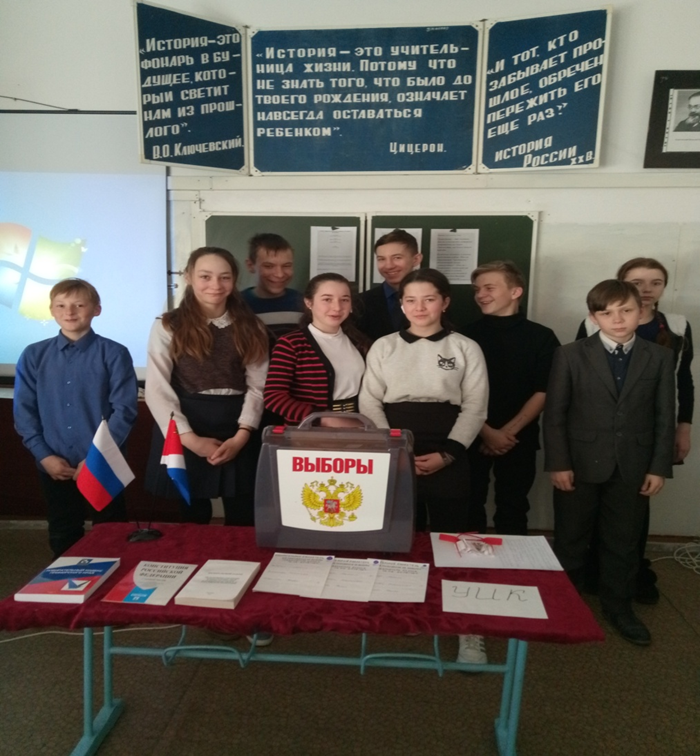 В МБОУ СОШ с. Абрамовка Михайловского района для учащихся 10 класса было проведено внеклассное мероприятие «Я - молодой избиратель». Член участковой избирательной комиссии избирательного участка № 1712 Гагач Татьяна Олеговна рассказала о нормативной базе и порядке проведения выборов в Российской Федерации.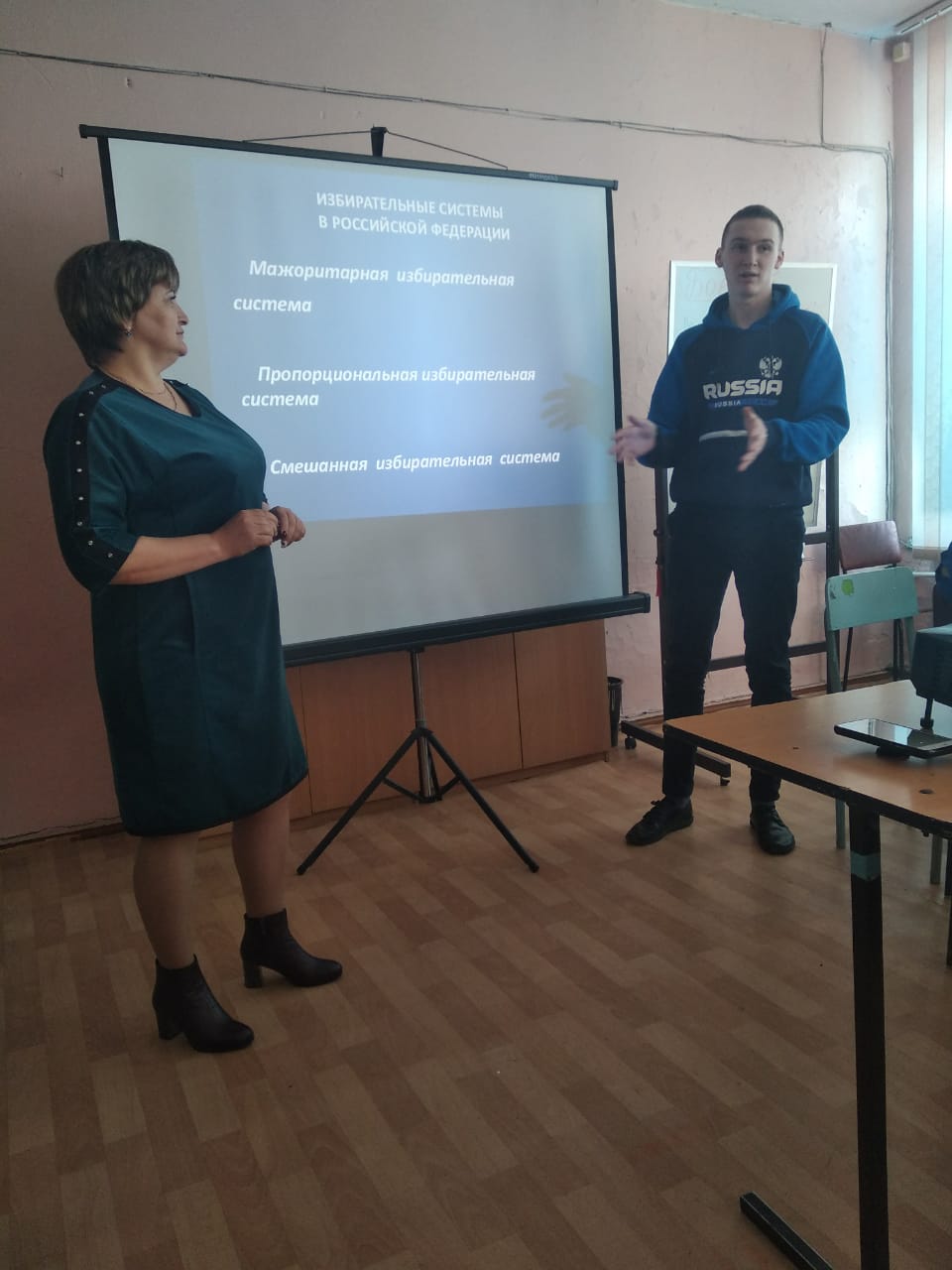 Для  9-11 классов МБОУ СОШ им. А. И. Крушанова состоялись классные часы, посвященные Дню молодого избирателя. В рамках мероприятия были проведены встречи с Мезько П. А. и Петуховой В. Н. депутатами районной Думы, Поздняковой Е. А.- председателем участковой избирательной комиссии избирательного участка № 1705 и Наумченко Н.В. – членом территориальной избирательной комиссии Михайловского района. Ребятам рассказали об истории выборов в России, о правах избирателей, о процедуре голосования.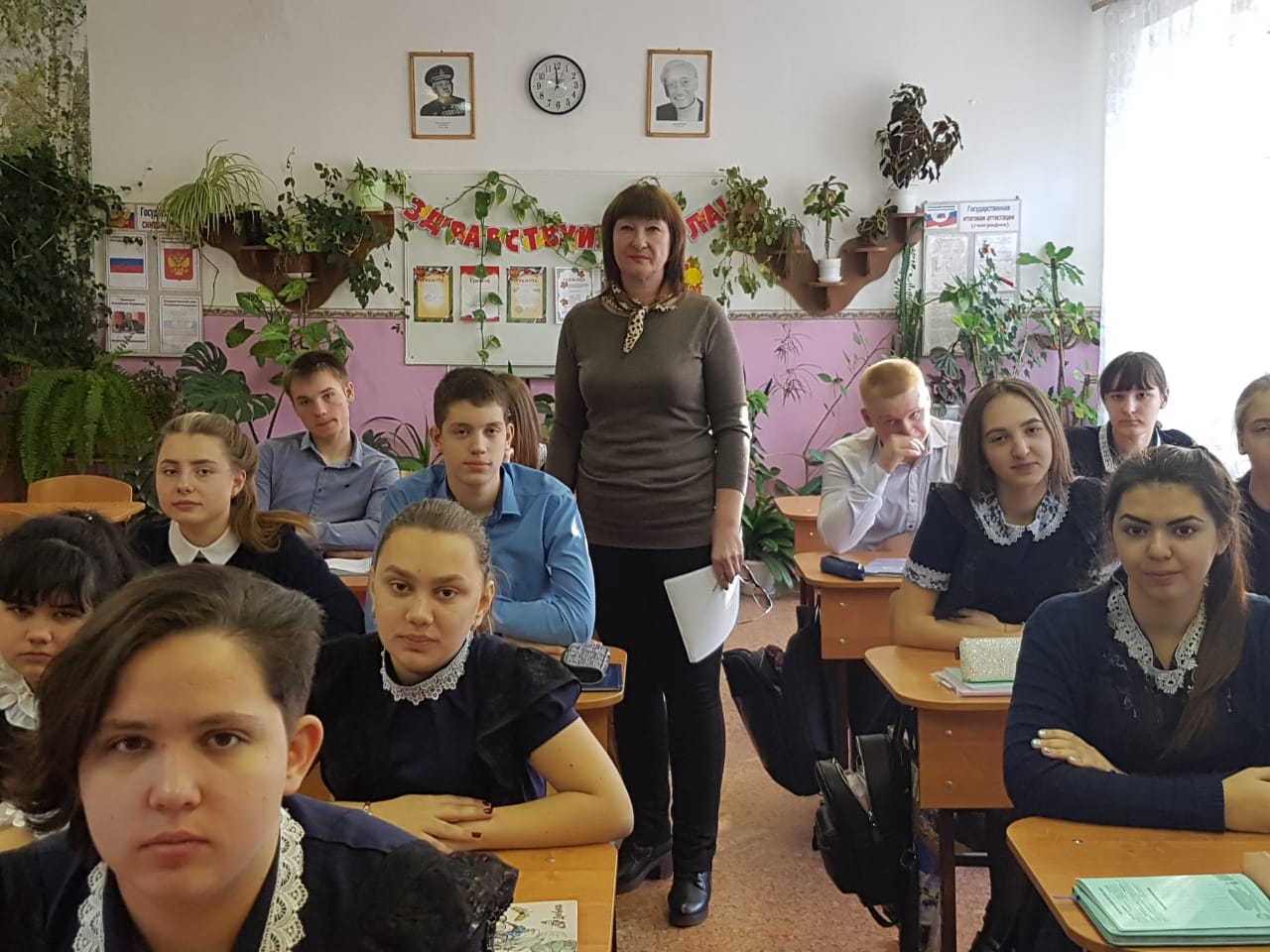 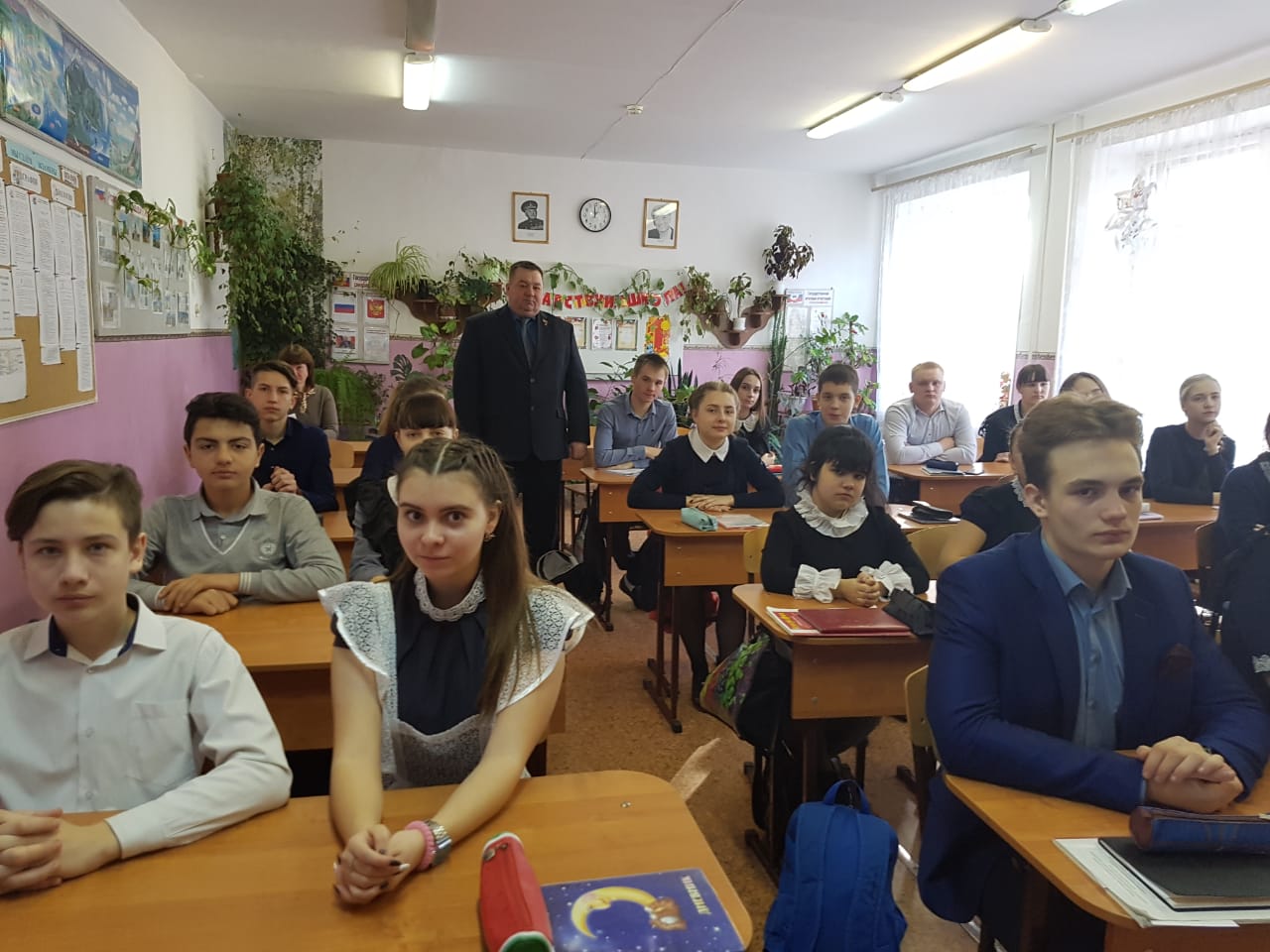 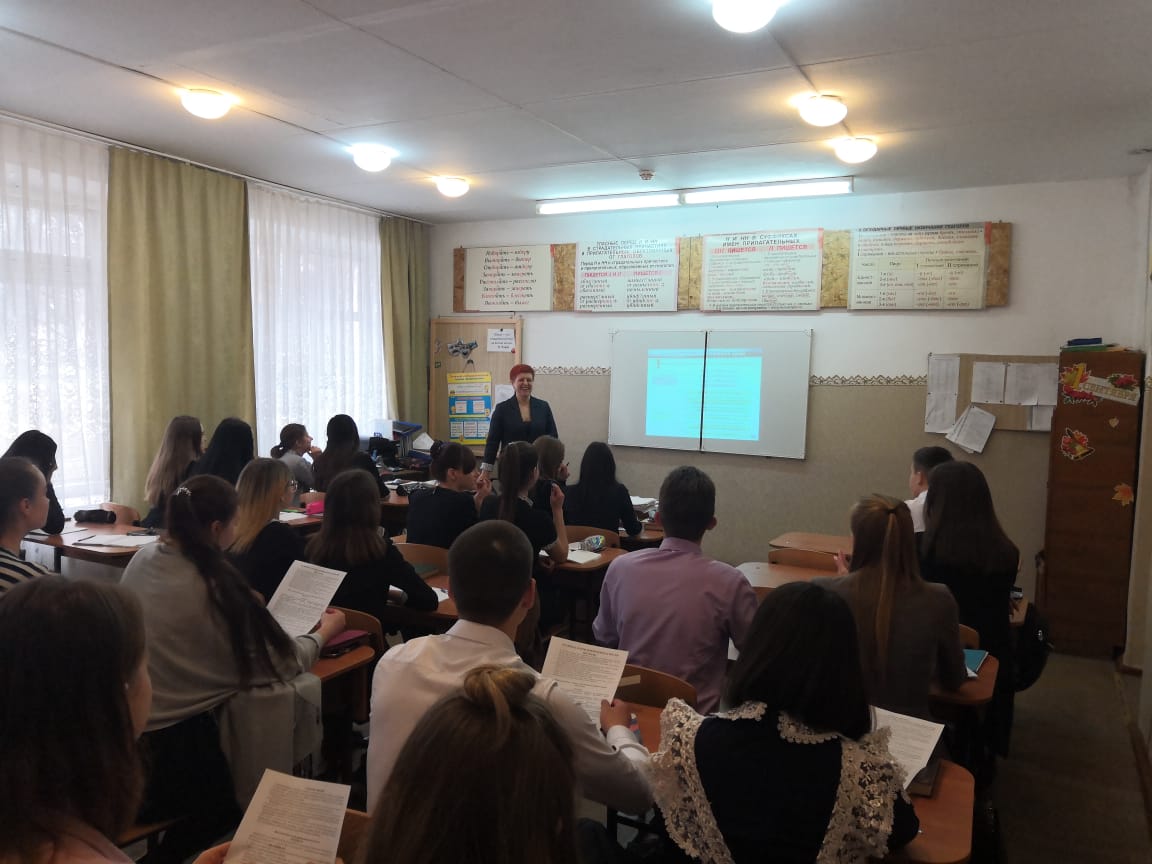 "Мы - будущие избиратели" - под таким названием проведен классный час в МБОУ СОШ №2 Новошахтинского городского поселения. Учащиеся 11 класса продемонстрировали свои знания избирательного права и условий избирательных кампаний. Мероприятие провела секретарь участковой избирательной комиссии избирательного участка №1716 Радчук Е.А.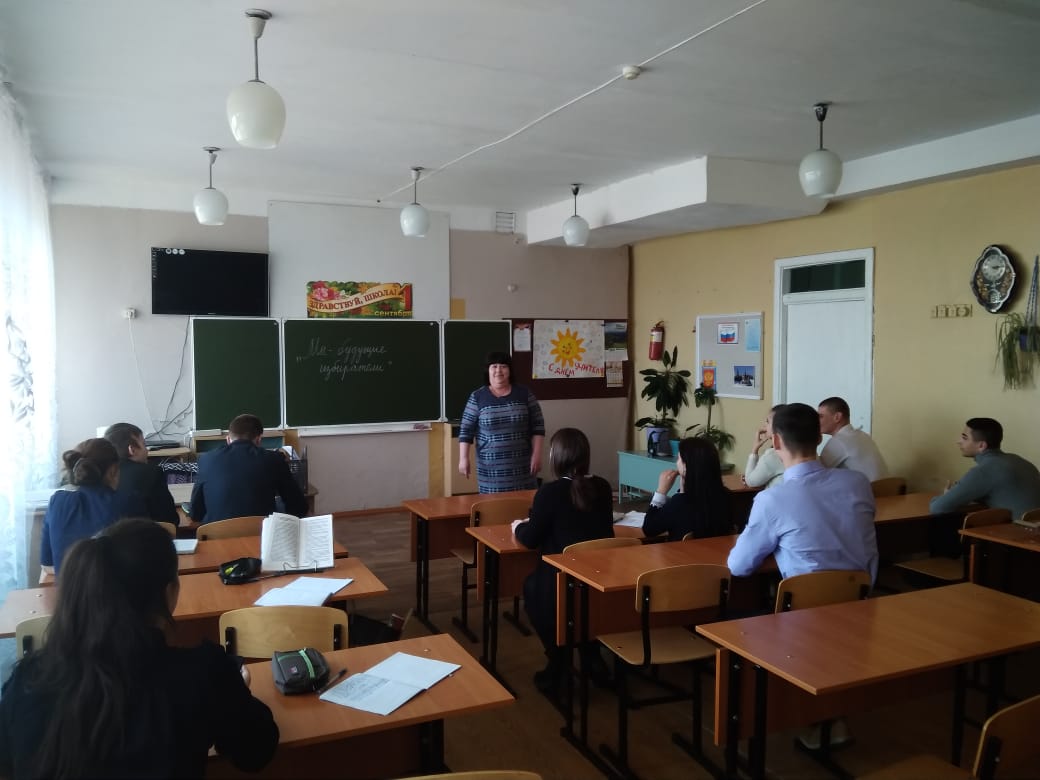 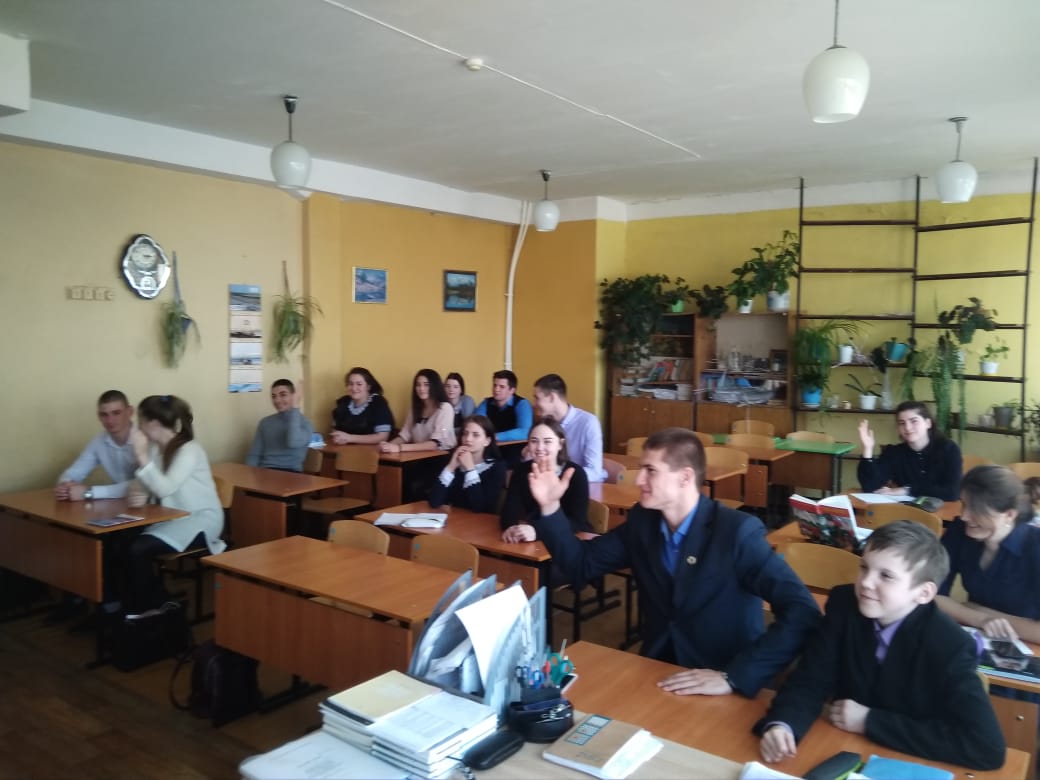 «Я - будущий избиратель» -под таким названием состоялась встреча в рамках "Дня молодого избирателя" в МБОУ СОШ с. Осиновка с учащимися 7 – 9 классов. Мероприятие проводили председатели участковых избирательных комиссий избирательных участков № 1721 - Куянова Л.А. и № 1735 - Голова О.В. В обсуждении вопросов избирательного процесса приняли участие председатель комитета Осиновского поселения Самусь Л.Н., а также депутат Думы Михайловского муниципального района Жихарев А.Л.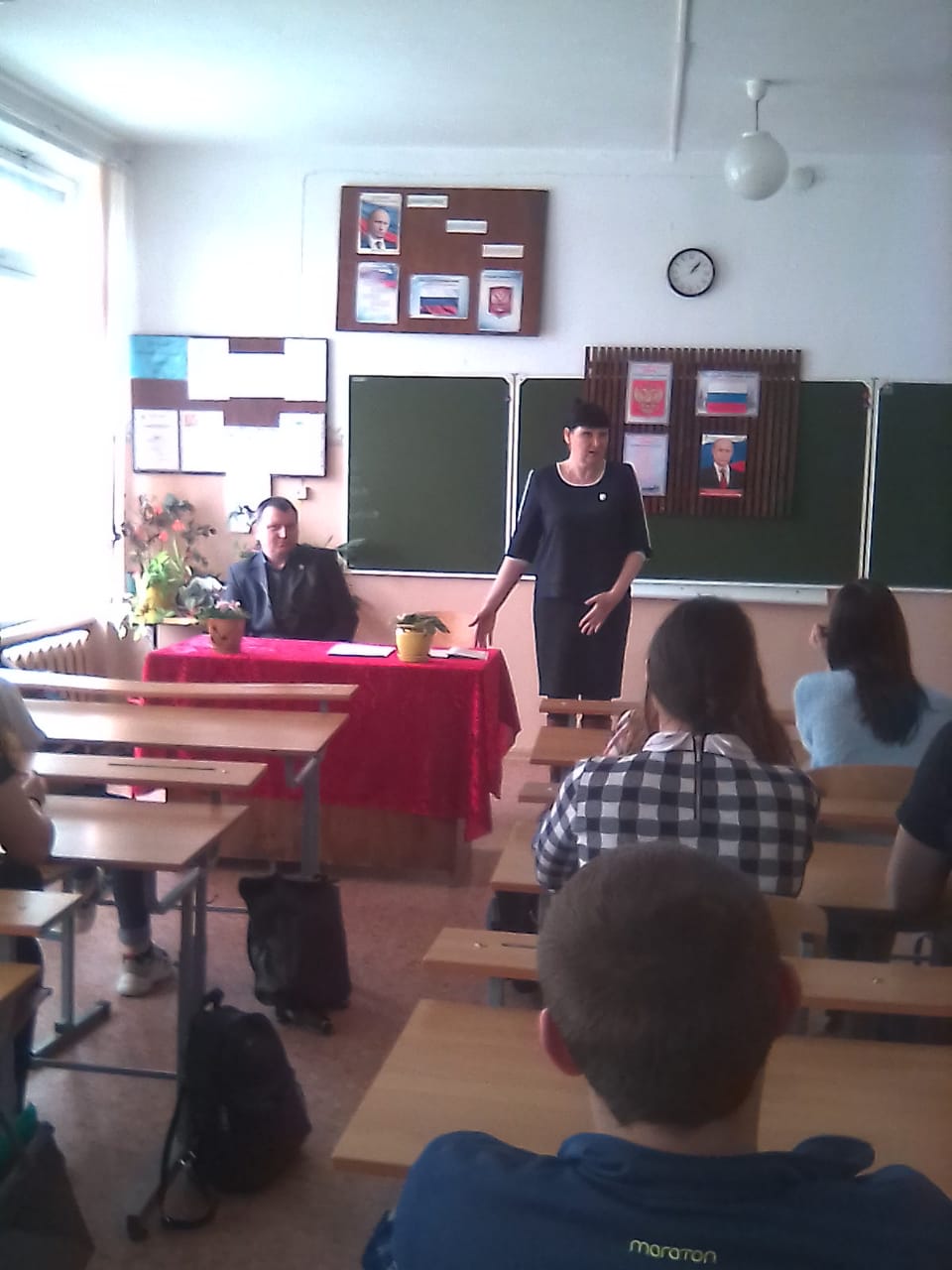 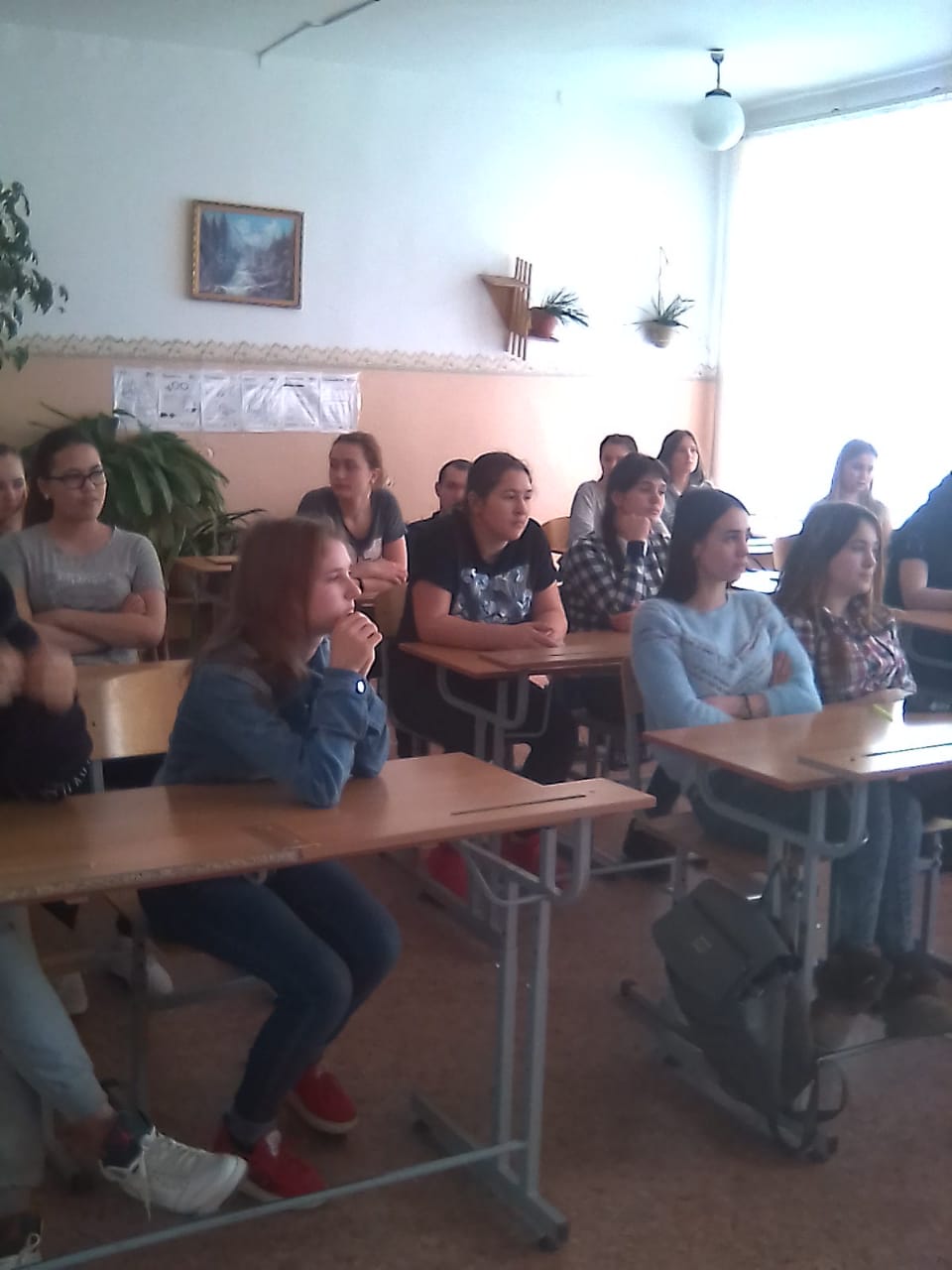 В МБОУ СОШ с. Ивановка среди учащихся 9-11 классов председателями участковых избирательных комиссий № 1725,1726 Коркишко Е.Н. и Петроченко О.В., совместно с учителями школы, был проведен «День молодого избирателя». Основным направлением данного мероприятия было доведение до подрастающего поколения информации об избирательном праве в Российской Федерации. Была продемонстрирована презентация «Мы – молодые избиратели». 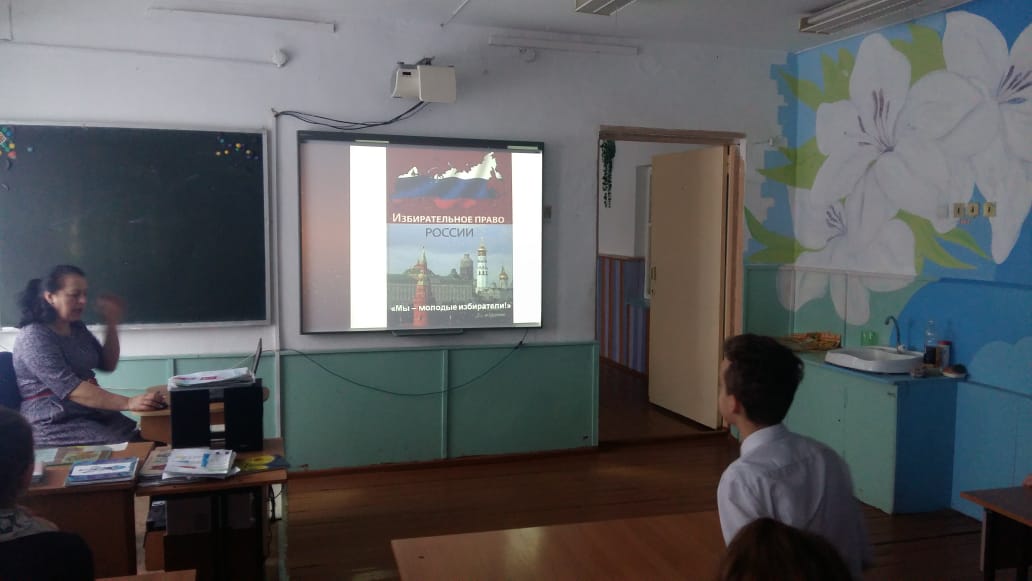 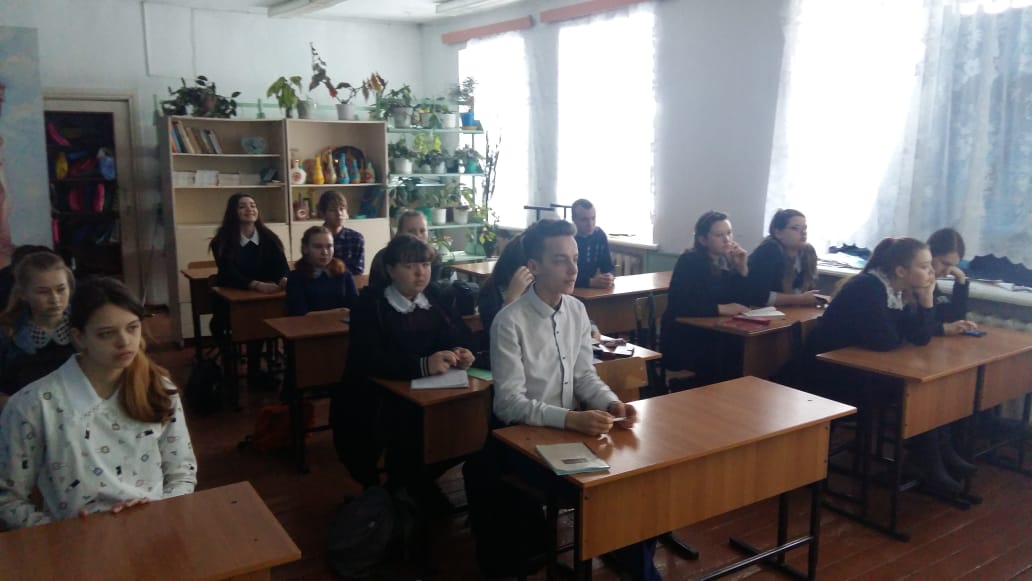 В СОШ с. Первомайское с учениками 10 – 11 классов встретились председатели участковых избирательных комиссий Бондарь Н.А. и Диканева О.И., основной рассматриваемой темой были вопросы истории институтов выборов, избирательного законодательства и избирательной системы Российской Федерации.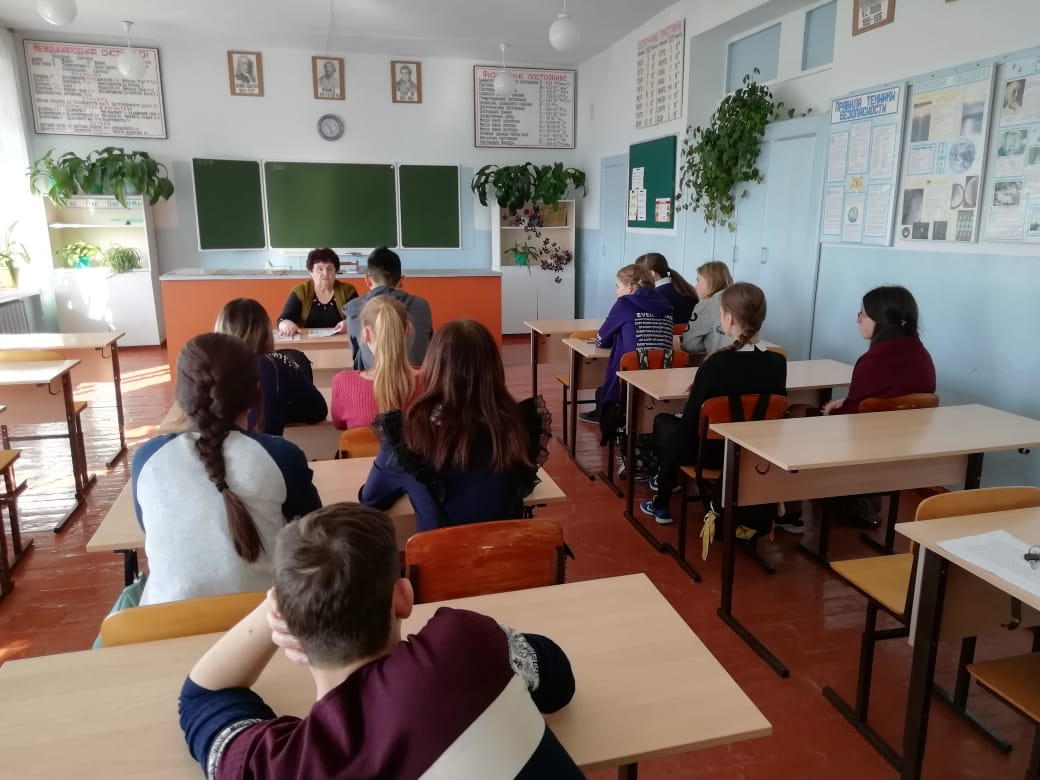 В 2020 году предстоят выборы депутатов Думы Михайловского муниципального района, муниципальных комитетов и глав поселений. И молодежи на территории Михайловского района было интересно узнать все, что касается подготовки к выборам и самих выборов.  Сегодняшним школьникам в свое время предстоит избирать органы власти. А пока они знакомятся с избирательным законодательством и готовятся к той ответственной миссии, которой им придется заниматься в будущем. Время-то быстро летит, а знать надо многое!